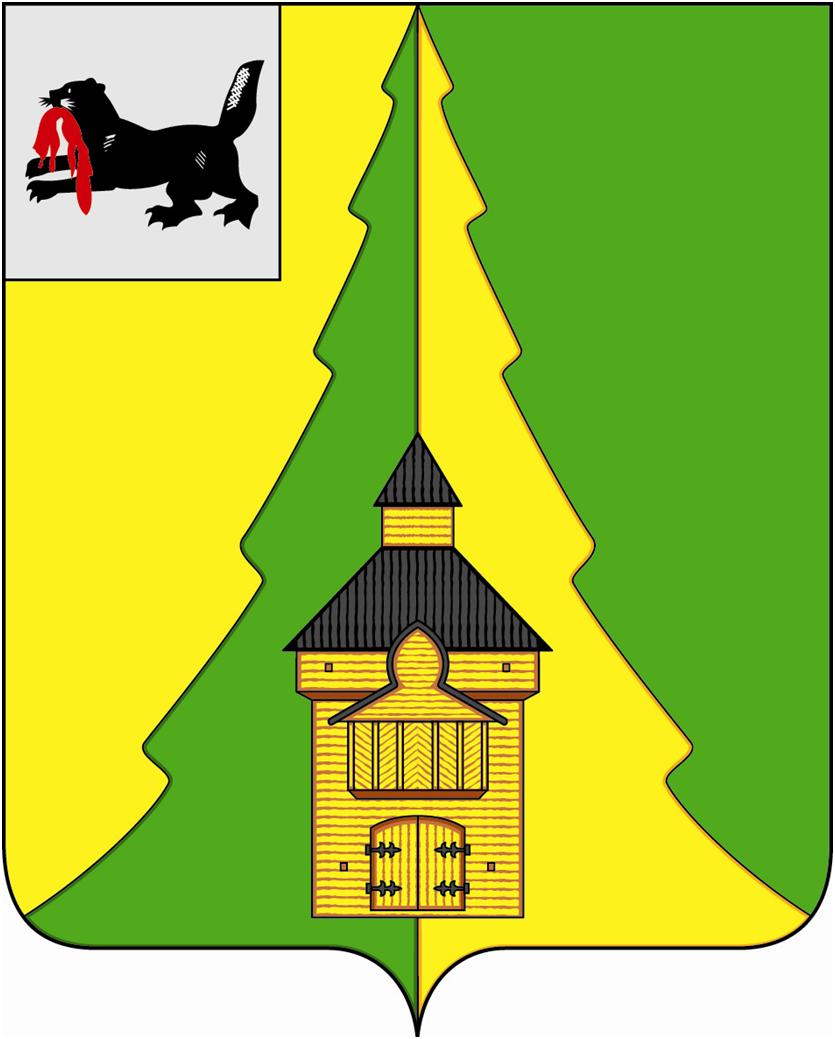 Российская Федерация	Иркутская областьНижнеилимский муниципальный район	АДМИНИСТРАЦИЯПОСТАНОВЛЕНИЕот «19 »   мая  2021 г.  № 444                            г. Железногорск-Илимский«О проведении государственной итоговой аттестации в 2021 году на территории муниципального образования «Нижнеилимский район»            На основании  статьи  59 Федерального закона от 29.12.2012 года № 273 ФЗ «Об образовании в Российской Федерации»   в соответствии с Порядком  государственной итоговой аттестации по образовательным программам среднего общего образования, утвержденным приказом Министерства просвещения Российской Федерации от 07 ноября  2018 года № 190/1512,  Порядком проведения государственной итоговой аттестации по образовательным программам основного общего образования, утвержденным приказом Министерства просвещения Российской Федерации от 07 ноября  2018 № 189/1513, приказом Министерства просвещения Российской Федерации от 16 марта 2021 года № 105/307 «Об особенностях проведения государственной итоговой аттестации по образовательным программам среднего общего образования в 2021 году»,  руководствуясь Федеральным законом от 06.10.2003 г. № 131-ФЗ «Об общих принципах организации местного самоуправления в Российской Федерации», Уставом муниципального образования «Нижнеилимский район»,  администрация Нижнеилимского муниципального районаПОСТАНОВЛЯЕТ:Провести в 2021 году на территории муниципального образования «Нижнеилимский район» государственную итоговую аттестацию обучающихся, освоивших образовательные программы основного общего и среднего общего образования (далее – государственная итоговая аттестация).Муниципальному учреждению Департамент образования администрации    Нижнеилимского муниципального района (начальнику Чибышевой И.А.) обеспечить в установленном порядке проведение государственной итоговой аттестации.Финансовому управлению администрации    Нижнеилимского муниципального района (начальнику Труфановой Н.Л.) обеспечить финансирование мероприятий по проведению государственной итоговой аттестации.Рекомендовать областному государственному бюджетному учреждению здравоохранения «Железногорская районная больница» (главному врачу Скориковой Л.А.) в установленном порядке организовать оказание медицинской помощи участникам государственной итоговой аттестации в пунктах проведения экзамена. Рекомендовать отделу министерства внутренних дел России по Нижнеилимскому району (начальнику полиции ОМВД России в Иркутской области по Нижнеилимскому району Кузнецову А.А.) обеспечить безопасность участников государственной итоговой аттестации на пути следования к месту и во время проведения государственной итоговой аттестации. Рекомендовать Нижнеилимскому отделению ООО «Иркутская Энергосбытовая компания» (начальнику Карабановой Л.А.) обеспечить бесперебойное электроснабжение пунктов проведения государственной итоговой аттестации.  Рекомендовать филиалу ПАО «Ростелеком» (начальнику ЛТЦ по Нижнеилимскому району МЦТЭТ г. Братска Ефремову С.П.) обеспечить бесперебойную телефонную связь и работу интернета в пунктах проведения государственной итоговой аттестации.Настоящее постановление опубликовать в периодическом печатном издании «Вестник Думы и администрации Нижнеилимского муниципального района», разместить на официальном сайте МО «Нижнеилимский район».Контроль  исполнения данного постановления возложить на заместителя мэра района по социальной политике Пирогову Т.К.И.о. мэра района                          	      	   В.В. ЦвейгартРассылка: в дело - 2, Пироговой Т.К., Департамент образования,   Финансовое управление, ОГБУЗ   ЖРБ,   ОМВД,   Нижнеилимское отделение ООО   «Иркутская Энергосбытовая компания», ОАО «Ростелеком».Е.А. Толстикова 3-29-44